				Brussel, 26 april 2015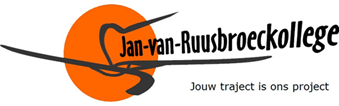 Beste leerling,							       Geachte ouders,Om onze blik op de wereld en onze samenleving te verrijken vindt op dinsdag 3 mei onze jaarlijkse klassieke en cultuurdag plaats. Op deze dag plannen we voor elke richting specifieke activiteiten in of buiten onze school.De leerlingen van 1 Latijn trekken naar Malagne en de Grotten van Han. In de voormiddag krijgen zij een rondleiding op de archeologische site van Malagne. ’s Namiddags trekken de leerlingen naar de Grotten van Han en tot slot naar PrehistoHan .                   We vertrekken om 8.00 uur en zijn rond 18.00 uur terug op school. We lunchen in Malagne. Vergeet dus zeker geen lunchpakket en wat zakgeld mee te nemen. Voorzie aangepaste kledij en eventueel ook een regenjas.Tijdens deze dag blijft het schoolreglement van toepassing. Bovendien verwachten we uiteraard tijdens de busreis en in beide  themaparken een beleefde en gepaste houding.We wensen jullie een boeiende klassieke dag toe ! De begeleidende leerkrachten.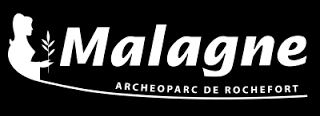 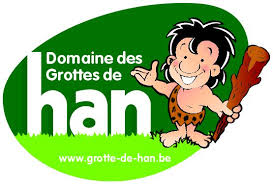 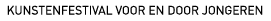 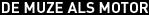 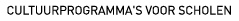 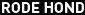 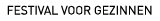 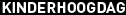 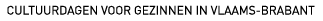 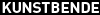 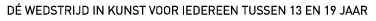 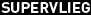 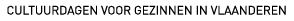 